УКРАЇНА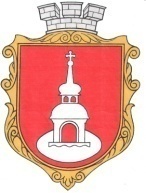 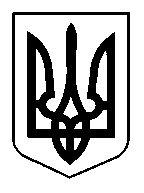 ПЕРЕЯСЛАВСЬКА  МІСЬКА РАДАVIІI CКЛИКАННЯ    Р І Ш Е Н Н Явід «23» грудня 2021 року	                                                                         № 31-21-VIIIПро бюджет Переяславської міської територіальної громади 
на 2022 рік10555000000(код бюджету)
Керуючись частиною 2 статті 77 Бюджетного кодексу України, статтею 26 Закону України "Про місцеве самоврядування", Переяславська міська рада вирішила:               1. Визначити на 2022 рік:доходи бюджету Переяславської міської територіальної  громади  у  сумі  356 416 236,00 гривень, у тому числі доходи загального фонду бюджету Переяславської міської територіальної  громади  – 350 155 814,00 гривень та доходи спеціального фонду бюджету Переяславської міської територіальної  громади  – 6 260 422,00 гривні згідно з додатком 1 до цього рішення;видатки бюджету Переяславської міської територіальної  громади  у сумі 356 416 236,00 гривень, у тому числі видатки загального фонду бюджету Переяславської міської територіальної  громади  – 350 155 814,00 гривень та видатки спеціального фонду бюджету  Переяславської міської територіальної  громади  – 6 260 422,00  гривні;повернення кредитів до бюджету Переяславської міської територіальної  громади  у сумі 0 гривень, у тому числі повернення кредитів до загального фонду бюджету Переяславської міської територіальної  громади  - 0 гривень та повернення кредитів до спеціального фонду бюджету Переяславської міської територіальної  громади  - 0 гривень згідно з додатком 4;надання кредитів з бюджету Переяславської міської територіальної  громади  у сумі 0 гривень, у тому числі надання кредитів із загального фонду бюджету Переяславської міської територіальної  громади  - 0 гривень та надання кредитів із спеціального фонду бюджету Переяславської міської територіальної  громади  - 0 гривень згідно з додатком 4;профіцит за загальним фондом бюджету Переяславської міської територіальної  громади  у сумі – 0  гривень згідно з додатком 2 до цього рішення;дефіцит за спеціальним фондом бюджету Переяславської міської територіальної  громади  у сумі - 0  гривень згідно з додатком 2 до цього рішення;оборотний залишок бюджетних коштів бюджету Переяславської міської територіальної  громади  у розмірі 100 000,00 гривень, що становить 0,03 відсотка видатків загального фонду бюджету Переяславської міської територіальної  громади  , визначених цим пунктом;резервний фонд бюджету Переяславської міської територіальної  громади  у розмірі 1 199 225,00  гривень, що становить  0,34 відсотка видатків загального фонду бюджету Переяславської міської територіальної  громади  , визначених цим пунктом.2. Затвердити бюджетні призначення головним розпорядникам коштів бюджету Переяславської міської територіальної  громади  на 2022 рік у розрізі відповідальних виконавців за бюджетними програмами згідно з додатками 3 до цього рішення.3. Затвердити на 2022 рік міжбюджетні трансферти згідно з додатком 5 до цього рішення.4. Затвердити на 2022 рік розподіл коштів бюджету розвитку на здійснення обсягів капітальних вкладень бюджету у розрізі інвестиційних проектів згідно з додатком 6 до цього рішення.5. Затвердити розподіл витрат бюджету Переяславської міської територіальної  громади  на реалізацію міських програм у сумі 63 421 257,00 гривень згідно з додатком 7 до цього рішення.6. Установити, що у загальному фонді бюджету Переяславської міської територіальної  громади  на 2022 рік:6.1. До доходів загального фонду бюджету Переяславської міської територіальної  громади  належать доходи, визначені статтею 64 Бюджетного  кодексу України та трансферти, визначені статтями 97, 101 Бюджетного кодексу України (крім субвенцій, визначених статтею 691 та частиною першою статті 71 Бюджетного кодексу України), а також надходження відповідно до  Закону України «Про Державний бюджет України на 2022 рік»;6.2. джерелами формування у частині фінансування є вільний залишок бюджетних коштів, визначений у підпункті 4 частини першої статті 15 Бюджетного кодексу України з дотриманням умов, визначених частиною першою статті 72 Бюджетного кодексу України.7. Установити, що джерелами формування спеціального фонду бюджету Переяславської міської територіальної  громади  на 2022 рік:7.1. У частині доходів є надходження, визначені статтею 69¹, та частина 1 статті 71 Бюджетного кодексу України, а також надходження відповідно до  Закону України «Про Державний бюджет України на 2022 рік»;7.2. у частині фінансування є залишок бюджетних коштів, визначений у підпункті 4 частини першої статті 15 Бюджетного кодексу України, а також кошти, що передаються із загального фонду бюджету Переяславської міської територіальної  громади  до бюджету розвитку (спеціального фонду), відповідно до пункту 10 частини першої статті 71 Бюджетного кодексу України з дотриманням умов, визначених частиною першою статті 72 Бюджетного кодексу України.8. Установити, що у 2022 році кошти, отримані до спеціального фонду бюджету Переяславської міської територіальної  громади  згідно з відповідними пунктами статтею 69¹ та частини першої статті 71 Бюджетного кодексу України, спрямовуються на реалізацію заходів, визначених частиною другою статті 70 та частиною другою статті 71 Бюджетного кодексу України, а кошти, отримані до спеціального фонду згідно з відповідними підпунктами абзацу 1 пункту 8 цього рішення, спрямовуються відповідно на:1) згідно з пунктом 1 частини першої статті 691 Бюджетного кодексу України та відповідні залишки коштів спеціального фонду спрямовуються на реалізацію заходів, визначених частиною другою статті 71 Бюджетного кодексу України;2) згідно з пунктом 2 частини першої статті 691 Бюджетного кодексу України та відповідні залишки коштів спеціального фонду спрямовуються на видатки, визначені статтею 209 Земельного кодексу України;3) згідно з пунктами 4 та 41 частини першої статті 691 Бюджетного кодексу України відповідні залишки коштів спеціального фонду спрямовуються на реалізацію програм природоохоронних заходів місцевого значення відповідно до переліку видів діяльності, затвердженого постановою Кабінету Міністрів України від 17 вересня 1996 року № 1147 (із змінами);4) згідно з пунктом 6 частини першої статті 691 Бюджетного кодексу України відповідні залишки коштів спеціального фонду спрямовуються на реалізацію заходів, визначених частиною четвертою статті 13 Бюджетного кодексу України;5) згідно з пунктом 8 частини першої статті 691 Бюджетного кодексу України  відповідні залишки коштів спеціального фонду спрямовуються на видатки цільового фонду, створеного Переяславською міською радою;6) згідно з пунктом 9 частини першої статті 691 Бюджетного кодексу України спрямовуються на заходи, визначені надавачами відповідних субвенцій.9. Визначити на 2022 рік відповідно до статті 55 Бюджетного кодексу України захищеними видатками бюджету Переяславської міської територіальної  громади  видатки загального фонду на:оплату праці працівників бюджетних установ ;нарахування на заробітну плату ;придбання медикаментів та перев'язувальних матеріалів ;забезпечення продуктами харчування ;оплату комунальних послуг та енергоносіїв ;обслуговування місцевого боргу;соціальне забезпечення;поточні трансферти місцевим бюджетам ;оплату послуг з охорони комунальних закладів культури;оплата енергосервісу .10. Відповідно до частини восьмої статті 16 Бюджетного кодексу України надати право фінансовому управління Переяславської міської ради в межах поточного бюджетного періоду здійснювати на конкурсних засадах розміщення тимчасово вільних коштів бюджету Переяславської міської територіальної  громади  на депозитних рахунках з подальшим поверненням таких коштів до кінця поточного бюджетного періоду згідно з Порядком, визначеним Кабінетом Міністрів України.11. Відповідно до статей 43 та 73 Бюджетного кодексу України надати право міському голові, начальнику фінансового управління отримувати у порядку, визначеному Кабінетом Міністрів України:- позики на покриття тимчасових касових розривів бюджету Переяславської міської територіальної  громади , пов’язаних із забезпеченням захищених видатків загального фонду, в межах поточного бюджетного періоду за рахунок коштів єдиного казначейського рахунку на договірних умовах без нарахування відсотків за користування цими коштами з обов'язковим їх поверненням до кінця поточного бюджетного періоду.12. Забезпечити головним розпорядникам коштів бюджету Переяславської міської територіальної  громади  виконання норм Бюджетного кодексу України стосовно:- затвердження паспортів бюджетних програм протягом 45 днів з дня набрання чинності цим рішенням;- здійснення управління бюджетними коштами у межах встановлених їм бюджетних повноважень та оцінки ефективності бюджетних програм, забезпечуючи ефективне, результативне і цільове використання бюджетних коштів, організацію та координацію роботи розпорядників бюджетних коштів нижчого рівня та одержувачів бюджетних коштів у бюджетному процесі;- здійснення контролю за своєчасним поверненням у повному обсязі до бюджету коштів, наданих за операціями з кредитування бюджету, а також кредитів (позик) та коштів, наданих під місцеві гарантії;- забезпечення доступності інформації про бюджет відповідно до законодавства, а саме:- здійснення публічного представлення та публікації інформації про виконання бюджету за бюджетними програмами та показниками, бюджетні призначення яких визначені цим рішенням, відповідно до вимог та за формою, встановленими Міністерством фінансів України, до 15 березня 2022 року;- оприлюднення паспортів бюджетних програм у триденний строк з дня затвердження таких документів;- взяття бюджетних зобов'язань, довгострокових зобов'язань за енергосервісом та здійснення витрат бюджету;- забезпечення у повному обсязі проведення розрахунків за електричну та теплову енергію, водопостачання, водовідведення, природний газ та послуги зв'язку, які споживаються бюджетними установами, та укладання договорів за кожним видом енергоносіїв у межах встановлених відповідним головним розпорядником бюджетних коштів обґрунтованих лімітів споживання тощо.13. Надати право фінансовому управлінню Переяславської міської ради :1) в межах загального обсягу бюджетних призначень окремо за загальним та спеціальним фондами бюджету Переяславської міської територіальної  громади  за обґрунтованим поданням головного розпорядника бюджетних коштів здійснювати перерозподіл бюджетних асигнувань, затверджених у розписі бюджету Переяславської міської територіальної  громади  та кошторисах, в розрізі економічної класифікації видатків бюджету.2) погоджувати подання на повернення помилково або надміру зарахованих до бюджету Переяславської міської територіальної  громади  платежів з відповідних бюджетних рахунків для зарахування надходжень, відкритих в органах Казначейства;3) здійснювати підкріплення коштами з відповідних рахунків бюджету Переяславської міської територіальної  громади  для здійснення повернень помилково та надміру сплачених платежів, відповідно до законодавства.14. Відповідно до статті 23 Бюджетного кодексу України надати право виконавчому комітету Переяславської міської ради у межах загального обсягу бюджетних призначень головного розпорядника бюджетних коштів здійснювати перерозподіл видатків бюджету за бюджетними програмами, включаючи резервний фонд бюджету, а також збільшення видатків розвитку за рахунок зменшення інших видатків (окремо за загальним та спеціальним фондами бюджету) у порядку, встановленому Кабінетом Міністрів України, за погодженням з постійною комісією міської ради з питань бюджету та фінансів з наступним внесенням змін до рішення про бюджет Переяславської міської територіальної  громади  та з подальшим затвердженням таких змін на сесії Переяславської міської ради.15. Це рішення набирає чинності з 1 січня 2022 року.16. Додатки 1, 2, 3, 4, 5, 6, 7 до цього рішення є його невід’ємною частиною.17. Оприлюднити це рішення в десятиденний строк з дня його прийняття відповідно до частини четвертої статті 28 Бюджетного кодексу України.18. Інші положення, що регламентують процес виконання бюджету Переяславської міської територіальної громади :18.1 головним розпорядникам коштів бюджету Переяславської міської територіальної громади :у тижневий термін забезпечити складання та затвердження кошторисів доходів і видатків бюджетних установ, планів використання бюджетних коштів одержувачів коштів бюджету Переяславської міської територіальної громади і подати їх Переяслав-Хмельницькому УДКСУ Київської області;затвердити ліміти споживання енергоносіїв у натуральних показниках для кожної бюджетної установи, виходячи з обсягів відповідних бюджетних асигнувань.забезпечити утримання чисельності працівників та здійснення фактичних видатків на заробітну плату, включаючи видатки на премії та інші види заохочень чи винагород, матеріальну допомогу лише в межах фонду заробітної плати, затвердженого у кошторисах або планах використання бюджетних коштів;18.2 якщо після прийняття рішення про бюджет Переяславської міської територіальної  громади  повноваження щодо виконання функцій або надання послуг, на яке затверджене бюджетне призначення, передається відповідно до законодавства від одного головного розпорядника коштів бюджету Переяславської міської територіальної громади  до іншого, дія бюджетного призначення не припиняється і застосовується для виконання тих самих функцій чи послуг іншому головному розпоряднику бюджетних коштів, якому це доручено за процедурою, визначеною частиною 6 статті 23 Бюджетного кодексу України.19. Надати право міському голові здійснювати редакційні уточнення найменування об’єктів (заходів) та/або їх місцезнаходження, визначеного у додатку 6 до цього рішення, з урахуванням їх цільового призначення, за погодженням з постійною комісією з питань бюджету та фінансів з наступним внесенням змін до рішення про бюджет  Переяславської міської територіальної громади.20. Надати згоду на прийняття видатків на здійснення повноважень у галузі охорони здоров’я з передачею відповідних коштів з бюджету Дівичківської сільської територіальної громади у сумі 1 322 729,00 гривень, Студениківської сільської територіальної громади у сумі 1 677 607,00 гривень, Ташанської сільської територіальної громади у сумі 1 613 084,00 гривні, Циблівської сільської територіальної громади у сумі 1 806 654,00 гривні на оплату комунальних послуг та енергоносіїв КНП “Переяславська багатопрофільна лікарня інтенсивного лікування” Переяславської міської ради, Студениківської сільської ради, Ташанської сільської ради, Дівичківської сільської ради та Циблівської сільської ради.21. Контроль за виконанням цього рішення покласти на постійну комісію міської ради з питань бюджету та фінансів.Міський голова	В.САУЛКО